Министерство образования и науки Республики ДагестанГБПОУ РД «Профессионально-педагогический колледж им. З.Н. Батырмурзаева»ОТЧЕТ по форме №2использования в ГБПОУ РД  «Профессионально-педагогический колледж имени З.Н. Батырмурзаева»информационно-методических материалов по противодействию терроризму и экстремизму,  представленных на сайте Минобрнауки РДза I квартал  2019 г.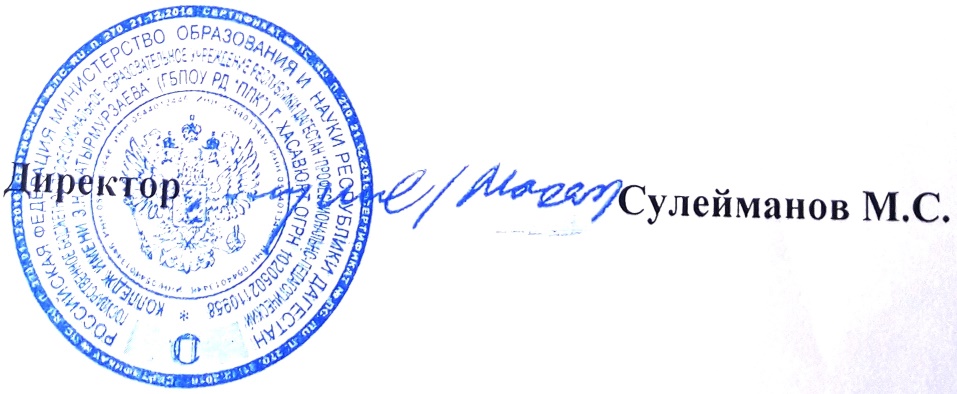 №Наименование используемого информационного материалаВ каком мероприятии использовалсяДата проведенияМесто проведенияОтветственный за проведенияНа каких курсах проведеноСколько детей охваченоРезультатСборник типовых сценариев проведения комплекса общественно-политических мероприятий (3 сентября - День солидарности в борьбе с терроризмом)Мероприятие «Город ангелов», посвященное трагическим событиям в г. Беслан.03.09.2018 г.Актовый залКадирова М.Р.1 курсы200 Укрепление ценностных ориентиров учащихся на сочувствие, сопереживание, культуру мира. Демонстрация на примере реального трагического события, что такое взаимопомощь, взаимовыручка и героизм; повышение мотивации учащихся к усилению собственной бдительности; воспитание стойкости характера в сложной жизненной ситуации.Презентация "Основные группы риска для вовлечения в экстремистскую и террористическую деятельность и их социально-психологическая классификация" Встреча межведомственной лекторской группы по противодействию идеологии терроризма со студентами 1-х курсов.11.09.2018 г.Актовый залКадирова М.Р.1 курсы200Мероприятие способствовало правовому просвещению, нравственному воспитанию, а также духовно-культурному развитию личности.Методическое пособие  "Школа без насилия"Встречи студентов с инспектором ПДН и сотрудниками отдела по охране общественного порядка.13.09.2018 г.АудиторииКадирова М.Р.1 курсы150Профилактика преступности в молодежной среде, а также других правонарушений и преступлений, совершаемых несовершеннолетними«Свой» - «Чужой» А стоит ли делить?». Пособие для учащихся общеобразовательных учреждений Межрелигиозный молодёжный форум «Формирование у молодежи культуры межнационального и межконфессионального общения: опыт, проблемы, перспективы»19.09.2018 г.Актовый залКадирова М.Р.1-4 курсы100Работа форума была направлена на формирование у молодого поколения таких ценностей как права человека, семья, гражданская и социальная ответственность, чувство гражданина многонациональной России и др.Презентация "Формирование устойчивого неприятия  идеологии экстремизма в молодежной среде"Встреча студентов 2-х курсов медицинского отделения с руководителем отдела просвещения по г. Хасавюрту и Хасавюртовскому району Шамилем Османовым11.10.2018 г.АудиторияКадирова М.Р.2 курсы50Духовно-нравственное и патриотическое воспитание подрастающего поколения, противодействие наркомании, терроризму и религиозно-политическому экстремизму. «Когда не один противостоишь злу». Пособие для учащихся общеобразовательных учреждений  Встреча  с сотрудниками ПДН на тему: «Профилактика и разрешение конфликтов»08.11.2018 г.Актовый залКадирова М.Р.1 курсы100Создание толерантной среды на основе ценностей многонационального российского общества, общероссийской гражданской идентичности и культурного самосознания, принципов соблюдения прав и свобод человека. Укрепление толерантности и профилактика экстремизма в молодежной среде. "История подвига. Открытый дневник". Документально-художественный сборник для школьников среднего и старшего возрастаВстреча с сотрудниками ПДН на тему: «Вандализм: причины и последствия»20.12.2018 г.Актовый залКадирова М.Р.2 курсы120Воспитание у молодёжи уважительного отношения к национальному и культурному наследию, историческим ценностям, продуктам человеческого труда и творческой деятельности."Ислам. Традиционный и вымышленный". Научно-популярное изданиеВстреча с сотрудниками ПДН на тему: «Драка, нецензурные выражения – наказуемые деяния»18.02.2019 г.Актовый залКадирова М.Р.4 курсы90Воспитание законопослушной личности, профилактика противоправного поведения подростков.«Терроризм - ты под прицелом». Пособие для учащихся общеобразовательных учрежденийВстреча с сотрудниками ПДН на тему: «Административная и уголовная ответственность за проявления экстремизма»15.03.2019 г.Актовый залКадирова М.Р.1 курсы150Формирование у учащихся представления об ответственности, предусмотренной законодательством РФ за экстремистскую деятельность. Ознакомление учащихся с понятиями административной и уголовной ответственности."Интернет и антитеррор". Научно-популярное изданиеПросветительский семинар «Вербовка.НЕТ», «ИнтернетБЕЗопасности».12.04.2019 г.Актовый залКадирова М.Р.1-3 курсы200Мероприятие направлено на предотвращение вовлечения населения, в частности молодежи, в террористическую деятельность, снижение уровня влияния вербовки в сети интернет, а также разъяснение норм и правил использования социальных контентов. Пособие для учителя «Уроки профилактики наркомании в школе»Встреча с сотрудниками ПДН на тему: «Ответственность за приём ПАВ»16.04.2019 г.Актовый залКадирова М.Р.1 и 2 курсы200Развитие умения контролировать ситуацию, научиться принимать за себя ответственность за собственную жизнь. Расширение и углубление информации о ПАВ и СПИДе, показать ее более полной и дифференцированной.«Экстремизм – идеология и основа терроризма». Пособие для учащихся 10 – 11 классов Встреча с сотрудниками ПДН на тему: «Патриотизм без экстремизма»14.05.2019 г.Актовый залКадирова М.Р.3 и 4 курсы200 Дать представление о явлении экстремизма на примере движения скинхедов и фашизма, его причинах и негативных последствиях, дать представление о патриотизме и о поступках, в которых он проявляется; формирование уважительного отношения к людям независимо от их этнической, культурной или религиозной принадлежности. 